Registration form Lwengo Kids FoundationSecondary School / Vacational School / Gift study found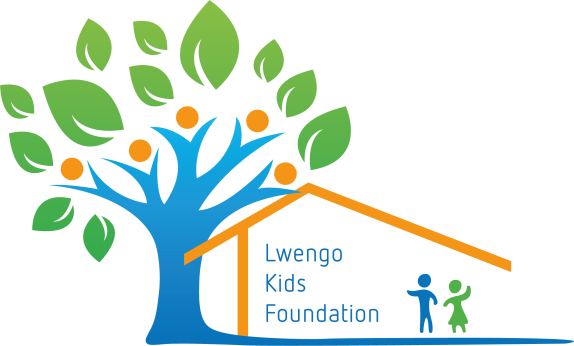 I would like to help a student in Lwengo and donate 450, - or the agreed amount per year for his / her further education, to be paid in the following way:Monthly installments (to be determined), starting from the moment you receive notification from us to deposit your contribution.
Once a year € 450, - or the agreed amount, to be paid when you receive a message from us to pay your contribution.
I would like to make a donation for the study fund and transfer it to the account 
NL75 TRIO 0379 3857 67 t.n.v. Lwengo Kids Foundation in Putten, o.v.v. gift study fundName:			……………………………………..………………………………………………………………………Address:			………………………………………………………………………………………………………………Zipcode 			………………………………………………………………………………………………………………City:				………………………………………………………………………………………………………………Country:			…………………………………………………..………………………………………………………...Phone:			………………………………………………………………………………………………………………Email:				……………………………………………………………………………………………………………..You may send or email the completed form toMarga Streefkerk, Bakkerstraat 2, 3882 AA  Puttenmail: lwengokids@gmail.comtelefoon: 06 1307 1167 Kamer van Koophandel onder nummer 68254237   -   ANBI-geregistreerd